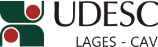 DESIGNA BANCA DE AVALIAÇÃO DA TESE DE DOUTORADO EM PRODUÇÃO VEGETAL.A Diretora Geral em Exercício do Centro de Ciências Agroveterinárias, no uso de suas atribuições, RESOLVE:1 - Designar os abaixo relacionados para comporem a Banca de Avaliação da Tese de Doutorado em Produção Vegetal, intitulada “Comportamento de cultivares de pereira europeia (Pyrus communis L.) com diferentes portaenxertos (Cydonia oblong L.) e forma de aplicação dos nutrientes”, da doutoranda FABIANE NUNES DA SILVEIRA, a ser realizada dia 31 de julho de 2015, às 14 horas, nas dependências do CAV/UDESC: Drª. AIKE ANNELIESE KRETZSCHMAR – (UDESC/Lages/SC) – PresidenteDr. IVAN DAGOBERTO FAORO – (EPAGRI/Caçador/SC) – Membro externoDr. CLORI BASSO – (EPAGRI/Caçador/SC) – Membro externo Dr. LEO RUFATO – (UDESC/Lages/SC) – Membro Drª. JOSEANE DE SOUZA HIPÓLITO – (UDESC/Lages/SC) – MembroDr. BRUNO DALAZEN MACHADO – (IFSC/Urupema/SC) - Suplente externoProfª Mere Erika SaitoDiretora Geral em Exercício do CAV/UDESCPORTARIA INTERNA DO CAV Nº 195/2015, de 29/07/2015